Об утверждении Плана мероприятий («Дорожная карта») по улучшению состояния инвестиционного климата в Слободо-Туринском муниципальном районе на 2020–2021 годы 	В соответствии с подпунктом 4.1 пункта 4 раздела II Протокола                          от 13.09.2018 № 22 заседания Правительства Свердловской области от 30 августа 2018 года,ПОСТАНОВЛЯЕТ:1. Утвердить План мероприятий («Дорожная карта») по улучшению состояния инвестиционного климата в Слободо-Туринском муниципальном районе на 2020–2021 годы (далее-План) (прилагается).2. Исполнителям, ответственным за выполнение мероприятий Плана, обеспечить реализацию Плана.3. Разместить настоящее постановление на официальном сайте Администрации Слободо-Туринского муниципального района в информационно-телекоммуникационной сети «Интернет» http://slturmr.ru/.4. Контроль за исполнением настоящего постановления оставляю за собой.Исполняющий обязанности Главы Слободо-Туринского муниципального района				           Н.Н. БотинПРИЛОЖЕНИЕУТВЕРЖДЕНпостановлением Администрации Слободо-Туринского муниципального районаот 24.12.2020 № 632План мероприятий («Дорожная карта») по улучшению состояния инвестиционного климата в Слободо-Туринском муниципальном районе на 2020–2021 годы  Раздел I. Общее описание «Дорожной карты» 1. План мероприятий («дорожная карта») по улучшению состояния инвестиционного климата в Слободо-Туринском муниципальном районе разрабатывается в целях улучшений состояния инвестиционного климата на территории муниципального района. Мероприятия «дорожной карты» должны способствовать достижению более высоких значений показателей в рейтинге содействия	развитию конкуренции и обеспечения условий для благоприятного инвестиционного климата между муниципальными образованиями Свердловской области.2. Формирование «дорожной карты» осуществлено в соответствии 
с полномочиями органов местного самоуправления Слободо-Туринского муниципального района с учетом следующих источников:Плана мероприятий («дорожная карта») по повышению позиций Свердловской области в Национальном рейтинге состояния инвестиционного климата в субъектах Российской Федерации на 2020–2021 годы (распоряжение Правительства Свердловской области от 04.12.2020 № 652-РП);Муниципального инвестиционного стандарта Свердловской области. 
Версия 2.0.;Инвестиционной стратегии Свердловской области до 2035 года (постановление Правительства Свердловской области от 15.08.2019 № 535-ПП);Стратегии развития малого и среднего предпринимательства 
в Свердловской области на период до 2035 года (постановление Правительства Свердловской области от 06.08.2019 № 515-ПП);Плана мероприятий по внедрению на территории Свердловской области стандарта развития конкуренции в субъектах Российской Федерации 
(Указ Губернатора Свердловской области от 29.10.2019 № 524-УГ);целевых моделей упрощения процедур ведения бизнеса и повышения инвестиционной привлекательности субъектов Российской Федерации (распоряжение Правительства РФ от 31.01.2017 N 147-р (ред. от 19.04.2019).ПЛАН МЕРОПРИЯТИЙ («ДОРОЖНАЯ КАРТА») по улучшению состояния инвестиционного климата в Слободо-Туринском муниципальном районе на 2020–2021 годы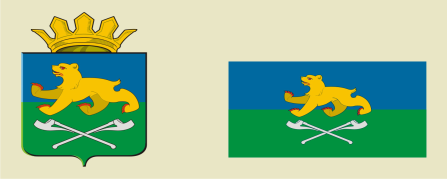 АДМИНИСТРАЦИЯ СЛОБОДО-ТУРИНСКОГОМУНИЦИПАЛЬНОГО РАЙОНАПОСТАНОВЛЕНИЕАДМИНИСТРАЦИЯ СЛОБОДО-ТУРИНСКОГОМУНИЦИПАЛЬНОГО РАЙОНАПОСТАНОВЛЕНИЕот 24.12.2020№ 632с. Туринская Слободас. Туринская СлободаНо-мер стро-киПоказатель и ответственный за достижение планируемого значения показателяНомер меро-прия-тияМероприятиеСрокисполнения мероприятияОтветственный за достижение результата и реализацию мероприятия1267891.А1.1. Среднее время регистрации юридических лиц (дней).1.Осуществление мониторинга актуальности внесенных данных об адресах в Федеральную информационную адресную системупостоянно,до 01.07.2021Главы сельских поселений2.А2.1. Среднее время получения разрешений на строительство (дней).1.   2.   3.Информирование застройщиков о возможности параллельного прохождения процедур путем размещения информации на официальном сайте Администрации Слободо-Туринского муниципального района и официальных сайтах Администраций сельских поселений Слободо-Туринского муниципального районаРазмещение официальном сайте Администрации Слободо-Туринского муниципального района и официальных сайтах Администраций сельских поселений Слободо-Туринского муниципального района информации, содержащей пошаговые алгоритмы действий оформления разрешения на строительство. Информирование застройщиков о возможности параллельного прохождения процедур при получении градостроительного плана и технических условий, и заключения договоров технологического присоединения путем размещения информации на официальном сайте Администрации Слободо-Туринского муниципального района и официальных сайтах Администраций сельских поселений Слободо-Туринского муниципального районапостоянно,до 01.07.2021Ведущий специалист ИСОГД и ТП Администрации Слободо-Туринского муниципального района;главы сельских поселений3.А2.3. Удовлетворенность деятельностью государственных и муниципальных органов, уполномоченных на выдачу разрешений на строительство (средний балл).1.Информирование представителей деловых объединений о сокращении срока и упрощении процедур по выдаче разрешений на строительство на официальном сайте Администрации Слободо-Туринского муниципального района и официальных сайтах Администраций сельских поселений Слободо-Туринского муниципального районаежеквартально, до 01.07.2021Ведущий специалист ИСОГД и ТП Администрации Слободо-Туринского муниципального района;главы сельских поселений4.А3.2. Среднее количество процедур, необходимых для регистрации права собственности юридических лиц и индивидуальных предпринимателей на недвижимое имущество (кроме права собственности на земельный участок) (штук).1.Осуществление мониторинга средних сроков изменения адреса земельного участка и объекта недвижимости и внесения его в федеральную информационную адресную системуежеквартально, до 01.07.2021Начальник КУМИ Администрации Слободо-Туринского муниципального района;главы сельских поселений5.А5.1. Среднее время подключения к электросетям (дней).1.Обеспечение Администрацией Слободо-Туринского муниципального района и Администрациями сельских поселений Слободо-Туринского муниципального района предоставления ОАО "МРСК Урала" исходно-разрешительной документации, сопутствующей технологическому присоединению (разрешений на использование земельных участков, находящихся в муниципальной собственности, проведение земляных работ,получение порубочного билета, предварительное согласование плана-трассы прохождения линейных объектов), с использованием информационной системы "Региональный портал по технологическому присоединению к сетям Свердловской области (seti.midural.ru)", в срок не более 10 днейдо 31.12.2020, далее ежеквартальноВедущий специалист ИСОГД и ТП Администрации Слободо-Туринского муниципального района;главы сельских поселений6.В2.1. Удовлетворенность процедурой постановки на кадастровый учет (средний балл).1.Информирование заявителей о способах получения услуг Управления Росреестра в Администрации Слободо-Туринского муниципального района и Администрациях сельских поселений Слободо-Туринского муниципального района, офисах МФЦ (информация на информационных стендах, официальном сайте Администрации Слободо-Туринского муниципального района и официальных сайтах Администраций сельских поселений Слободо-Туринского муниципального района.ежеквартально, до 01.07.2020Начальник КУМИ Администрации Слободо-Туринского муниципального района;главы сельских поселений7.В2.2. Среднее время прохождения процедуры постановки на кадастровый учет (дней).1.2.Организация предоставления документов для осуществления учетно-регистрационных действий ИОГВ СО, Администрацией Слободо-Туринского муниципального района и Администрациями сельских поселений Слободо-Туринского муниципального района исключительно в электронном видеПроведение обучения специалистов органов местного самоуправления муниципальных образований, отвечающих за взаимодействие в рамках СМЭВодин раз в два месяца,до 01.07.2021Начальник КУМИ Администрации Слободо-Туринского муниципального района8.Г1.1. Количество субъектов малого предпринимательства (включая индивидуальных предпринимателей) в расчете на 1 тыс. человек населения в субъекте Российской Федерации (штук на тыс. человек).1.Предусмотреть в бюджете Слободо-Туринского муниципального района средства на осуществление мероприятий муниципальной программы «Содействие развитию малого и среднего предпринимательства в Слободо-Туринском муниципальном районе на 2019-2024 годы», направленной на развитие МСП и обеспечение деятельности инфраструктуры поддержки субъектов МСП30.12.2020отдел экономики Администрации Слободо-Туринского муниципального района9.Г3.2. Доля заключенных контрактов с субъектами малого предпринимательства (по процедурам конкурсов, аукционов, запросов котировок и запросов предложений, проведенным для субъектов малого предпринимательства в контрактной системе) в сфере закупок товаров, работ, услуг для обеспечения государственных и муниципальных нужд, в общей стоимости заключенных государственных и муниципальных контрактов в субъекте Российской Федерации (процентов). 1.Обеспечение установленной доли муниципальных контрактов с субъектами МСП в общей стоимости государственных и муниципальных контрактов30.12.2020Специалист 1 категории отдела экономики Администрации Слободо-Туринского муниципального района10.Иное1.Внедрение "Муниципального инвестиционного стандарта Свердловской области. Версия 2.0"01.07.2020Заместитель Главы Администрации Слободо-Туринского муниципального района